Social Worker report / update assessment for Child in Care Review(for first review, provide full details; for second and subsequent reviews, provide updates since last review)Name of young person Steff. D.O.B. _/2004. Legal status __I have a Care Order in place.                          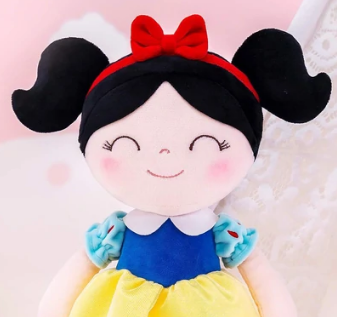 Social Worker / Team Manager to review and update previous Children in Care decisions in supervision and make sure that they are updated at least 10 working days prior to the subsequent review.Discussion Area What is working well?What are we worried about?What needs to happen next? (By who and when?) Where I will live and how will I feel safe and secureSteff, you are worried about where you will live after you leave Foster Care's as this hasn’t yet been decided.  You have said that you don't like the idea of moving into shared accommodation as you are worried that you may be bullied by others that live there.  You are also wanting to know for certain what kind of support you will have in place as you feel there are a number of tasks you will need help with when you move into your own accommodation.  Steff, you have been living with your Foster Carer, , for over three years, and you have said that you feel settled and happy.  A Staying Put agreement is being completed with your Foster Carer, , and this means that you will be able  to stay living with Foster Care until you have made the arrangements to move into your own accommodation after your eighteenth birthday.  You have been thinking carefully about the different accommodation options you would like to explore after your eighteenth birthday and feel confident that you would like to have your own space with support from either on-site staff or visiting support staff.  You have met with a new adult social worker who completed your second assessment with you to determine how their service could support you when you turn eighteen. You feel that you would like to live somewhere quite central and with good public transport links so that you can continue to use the bus or begin to look at using an electric scooter to get to College and meet up with friends, family and your boyfriend.     We are awaiting the decision from Adult social care to understand if you will have an adult social worker when you are 18yrs. This means it is difficult to fully plan for where you will live once you leave Foster Care’s. Staying Put agreement to be finalised.Adult social care to update the outcome of their assessment by 21.01.2022SW to complete placement request in case Steff does not meet threshold for adult servicesMy health – body and mindSteff, you are generally in good physical health and you enjoy being active and taking part in sports, particularly football.  You have had two of your Covid vaccinations and your Foster Carer, Foster Care, is supporting you in arranging the date for you to have your booster.  You are registered with a local GP but have not needed to make an appointment for some time as you have not had any health concerns.  Steff you have bunions on your feet, and you have seen orthopaedic surgeon for these.Foster Care has concerns that you do not fully have an understanding of the operation you may need on you foot to help stop the foot pain and whether you could then make an informed decision. Foster Care is also concerned about who would support you and care for you if you have the operation once you have moved out of Foster Care’s house.Steff you wear glasses; the optician has said your eyesight has improved and that you do not need to wear your glasses unless you want to wear them. Steff currently you have a well-balanced diet.The Lockdown has been frustrating for you as a lot of your sporting activities within college stopped. You love to kick a football about, and given the option, you would happily walk to most places.You feel your feet don’t hurt all of the time, so you are unsure if you need an operation or you can just continue to wear your insoles for support. You are happy wearing your glasses, and just feel it is normal to have them on. You feel it would be weird not to have them.You are really building your independent skills, and can cook some basic meals for yourself with support. You can also cook microwave meals.You really enjoy baking in the café at college and would like to do this for a job when you are older. You have good friendships within college, and enjoy spending time with them, You would like to be able to have your friends stay with you when you move into your next semi independent home. You continue to be in a relationship with Callum. You have been together for three years now, and hope marry one day. You are not currently taking any contraceptive medication as both yourself and Callum feel that you are too young.  You have said that you will make an appointment with your GP to have a contraceptive implant if or when you decide to become sexually active.    Steff Myself and Foster Care are worried that we do not fully know what support you will receive once you turn 18. We understand you are learning independent skills all the time, but currently, Foster Care supports you a lot by prompting you to eat healthily, to attend hospital appointments, and without this, we would worry you may forget to eat, or eat snacks or miss important appointments that keep you fit and well. We feel you would benefit from having someone support you daily to ensure you continue to stay in a positive and healthy routine.We will have a decision from Adult services by the 21st of January to understand what level of support if any they can continue to provide. Foster Care has agreed a period of staying put so you can remain living with her for a period of time, and I will also complete and application for a supported ISA, with additional support hours to ensure you have key working staff around you.My learning and education.Steff, you are confident that you would like to pursue a career in the future in the catering industry as you really enjoy cooking and baking and all of the work you have done in the café on your vocational days and during work experience.   Steff, you have also been thinking about looking for a part-time job and have said that you would like to see if McDonalds had any vacancies.  You have said that you would feel self-conscious walking into McDonalds and asking if they had any vacancies and we discussed how you might be able to look online on their website instead.   Steff you are currently in your final year of The Beehive Sixth Form at Northgate Academy.  The Beehive is a vocational sixth form provision for young people with learning disabilities.  You have an Education, Health and Care plan which supports you to access your education as you have a diagnosis of significant generalised learning disabilities.  You have regular PEP meetings, and you feel well supported.  You have recently completed work experience in Waitrose café which you said you enjoyed, and the staff there were really happy with the work you did and gave you lots of cakes on your last day.  You also work in the café at The Beehive on your vocational days and you feel this has helped you to become more confident in your customer service skills and in using the till.      Steff, you are motivated to continue your education and gain further qualifications and have been looking at the different options available to you once you have finished sixth form.  At the moment you are considering whether to undertake a Mencap Apprenticeship which would mean that you could continue at The Beehive 5 days a week, or to attend Moulton College which would be 2.5 days a week.  You are thinking carefully about which option you prefer and you have a meeting tomorrow to learn more about the Mencap Apprenticeship.  Steff, you are worried about who will be able to help you in making decisions about your education or employment in the future as Foster Care currently supports you with this.  You are worried that you will struggle to fill out application forms independently and find the information you need from websites when looking for future educational opportunities and employment.  The Beehive and your PA will support you to make your own informed choice of where you will wish to study in September. The Beehive can support you to visit Moulton should you wish to have a tour.My identity (what make me ME). Steff you live with Foster Care because a judge said that you couldn’t live with your mum and dad. You understand why most of your other siblings do not live at home.Steff, you have said that you feel confident doing your own laundry and hoovering and cleaning already.  You have said that you prefer to shop for food in the supermarket rather than online now that restrictions are easing.  You like to take a shopping list with you to remind you of the items you need to buy.  You are able to cook some meals independently, such as chicken nuggets or microwave meals.  You also enjoy cooking meals with fresh ingredients when you have support from Foster Care.  You have been able to catch the bus and travel from one location to another after planning this in advance.  You were also able to call Foster Care on the phone to check the details when you felt anxious. You would like to try some adult things when you can such as drinking alcohol. You like to know you have lots of support around you. You have a great relationship with Foster Care, and you tell me you feel settled and safe. You are hopeful you will remain close to Foster Care once you leave her home, and Foster Care has assured you are now part of her family.We have recently completed the relevant assessments for you to spend time within the family home during family time, so once you turn 18, you may wish to return home more. You have been able to discuss your feelings around this Cleary, and I hope you keep being supported to have your own voice so you can spend as much or as little time in the family home as you choose. You have a good circle of friendships and a boyfriend of 3 years.You do like to make people happy, as this makes you happy. Steff, I worry that you really like to help others and make them happy, and this means sometimes people may take advantage of you. You have a high amount of savings, and I worry people may ask you to buy things for them and spend you money. Steff, I worry once you leave Foster Care’s, you may not have someone that you can talk to about this, and that they can guid you on good decision making. Steff, you are worried that you will struggle to cook meals independently when you move to your new address.  You want to get to the stage where you don't need any help.  Foster Care will continue to support you to develop these skills before you move.Your Foster Carer, Foster Care, currently supports you in maintaining a good routine with your personal hygiene and you are worried that you won't have this support when you move to you new address.  Foster Care also reminds you when it is time to change the bedding and wash your laundry.  We will know soon if you will have another social worker once you are an adult, but if you don’t, I will request additional support hours for you so there is someone who can help you to be independent and ensure you are being safe with your money, and others are not taking advantage of you. My family and social network (who is important to me, who I see, want to see and when?)Steff, you have a large family and enjoy spending time with your parents and your siblings.  You enjoy seeing mum and dad and went home on Christmas day this year.You talk to mum and dad over Facebook a lot, and you feel that’s ok. You love seeing aunty and your siblings in Cambridge and want to continue doing this. You have recently begun spending time with your parents, and Aidan, Phoebie and Kieran, unsupervised at the family home.  You were pleased to spend Christmas day there and you said it was a really good day with no arguments.  Your siblings, , and your cousins, , live with your Uncle and Aunt, and you enjoy seeing them for supervised Family Time during the school holidays, along with your brother who lives with his Foster Carers.Once you turn 18, you are aware you can choose to see mum, dad and other family members whenever you like, and you feel mum and dad will be able to support you to do things like grocery shopping if you need it. Foster Care has been a really good support to you, and she has said she would like to remain in touch and that you can turn to her for support too if you need it. You have been to see Granny a few times, and you like spending time with her, although you may need to be supported to travel to Derby on the train.You have lots of friends, and they message you via social media all the time. You are aware of when this can become a little much and can put your phone in a different area for a break. You are in a relationship with Cxx, and this has been for 3 years now. You hope to marry him one day.Steff, you have said that you don't want to spend any time with your older brother at the moment as you resent him for the way in which you are your siblings were taken into care.  We discussed the different worries that Social Workers had when you first moved to your Foster Carers and how important it was for you and your siblings to be kept safe.  At the moment though, you have said you don't feel able to forgive brother and have cut off contact with him for now.  I worry these are quite recent thoughts, and that there may have been recent discussions around this, as previously, you did want to see brother and the new baby.Steff, you are worried about your sibling Natalie who is currently receiving treatment as an in-patient at a mental health facility.  You are aware of your siblings' preference for being called XXX but sometimes find this difficult.  You are upset that you weren't given the details for the virtual Family Time with xxx before Christmas and you are wondering when you will be able to see them next.  You are worried about how Family Time will be arranged when you turn eighteen.Steff, we will support you to remain in contact with you family and siblings, and I will handover to either your adult social worker or your support worker how to contact different family members so you can arrange family times.Dates of any meetingsDates of any meetingsDates when child or young person has been seenDates when child or young person has been seenDateMeeting DateSeen alone?10/01/2022PEP11/01/2022Adult Assessment Court hearings Court hearings NameDate report completed / authorised  Type of HearingDateSocial Worker12/01/22Team Manager13.01.22Shared with NameDateChild / Young PersonI have spoken this through with you, and it will be shared directly once signed off by my manager.ParentsSent to both mum and dad on 12th January 2022CarerSent on 12th January 2022IROSent on 12th January 2022